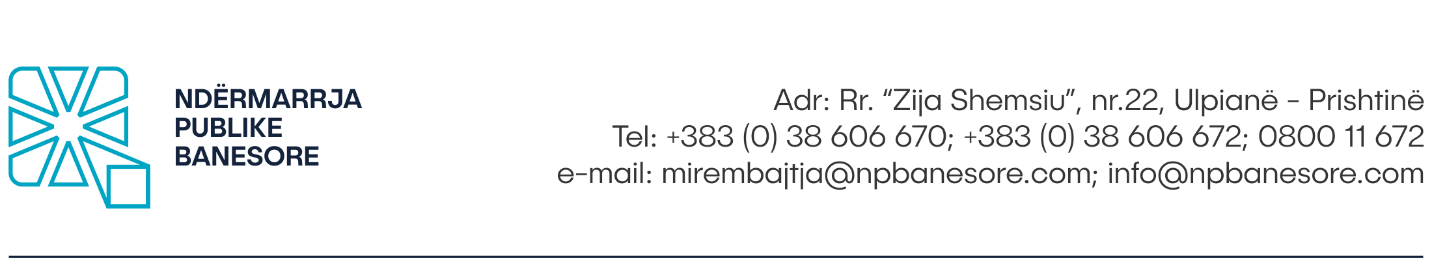 SHPALLJEPër Angazhim në Punë dhe Detyra SpecifikeTitulli:  Ekspert gjyqesor i licencuarPeriudha: 30 ditë Kompensimi: 1000 euro neto Raporton: Zyrtarit Kryesor Financiar dhe i ThesaritSpecifikimi i detyrave te punës:Të bej vleresimin e çmimit definitiv për m2 dhe koston totale për kontratat e shitblerjës së pronave para vitit 1999 ndërmjet NPB dhe paleve të treta (5 kontrata në total)Të përcaktoj borxhin e mbetur të shprehur në Euro për kontratat e shitblerjes së pronave ndërmjet NPB dhe paleve të treta duke u bazuar në çmimet kontraktualeTë bej konvertimin e borxhit të mbetur nga Valuta e Dinarit Jugosllav, në DM (Marka Gjermane) dhe nga DM në Euro duke i marrë përbazë të gjithë faktoret ndikues (vlera e parasë në kohë, kosto historike, kembimet valutore ndër vite etj) përgjatë viteve nga data kontraktuale e deri më sotTë përcaktoj kriteret për vlerësim objektiv, të matshem, analitik duke u bazuar në metodat dhe standardet e aplikueshme, si dhe në përputhje me praktikat më të mira për vlerësime të tilla financiare Për secilin rast të vlerësuar, të dorezoj ekspertizë të veçantë me arsyeshmëri, të vulosur dhe nënshkruar më së largu 30 ditë kalendarike nga dita e pranimit të detyrësKualifikimet e kërkuara:Shkollim universitar në fushen e financave, kontabilitetit apo të ngjajshme (post diplomike e preferuar)Sepaku 5 vite përvoje pune në fushen e financave, kontabilitetit apo të ngjajshmeSepaku 2 vite përvoje pune si ekspert i licencuar gjyqësor në fushën e ekspertizave financiareNjohja e gjuhës serbe (e preferuar)Njohje e fushës së kembimeve valutore (e preferuar)Mënyra e konkurrimitKandidatët e interesuar, formularin zyrtar mund ta marrin në zyrat e Burimeve Njerëzore të Ndërmarrjes Publike Banesore apo ta shkarkojnë nga ëeb faqja e internetit në adresën: http://npbanesore.com/shpalljet mundësi punësimi/. Dokumentacionin mund ta paraqesin në kopje fizike në Divizionin e Burimeve Njerëzore në adresën rr. Zija Shemsiu nr.22,Prishtinë, të aplikojë përmes e-mailt zyrtar burimet.njerezore@npbanesore.com apo përmes postes. Kandidatët të cilët konkurrojnë duhet të shënojnë saktë adresën, numrin e telefonit kontaktues si dhe e-mail adresën. Vetëm kandidatët e përzgjedhur do të ftohen për intervistë. Aplikacionit duhet bashkangjitur: CV (Europass ose të ngjajshme)Diplomen e UniversitetitDëshmi tjera për certifikime profesionaleLetërnjoftim apo Pasaporte valideReferenca apo dëshmi tjera (kontrata pune) për vërtetim të përvojes së punës Dëshmine për licence valide nga Këshilli Gjyqësor i KosovësVërtetimin nga Gjykata që nuk është i denuar me aktgjykim të formës së prerë ne 5 vitet e fundit (vlen edhe nga E-Kosova)Mënyra e përzgjedhjes:- Përzgjedheja e Konsulentit do të bëhet në bazë të dokumentacionit të ofruar nga kandidatët që përputhet me kërkesat e konkursit.Shënim: Aplikacionet e dërguara me postë, të cilat mbajnë vulën postare mbi dërgesën e bërë ditën e fundit të afatit për aplikim, do të konsiderohen të vlefshme dhe do të merren në shqyrtim nëse arrijnë Brenda dy  (2) ditësh. Aplikacionet që arrijnë pas këtij afati dhe ato të pakompletuara me dokumentacionin përkatës nuk do të shqyrtohen.APLIKACIONET DHE DOKUMENTACIONI I PAKOMPLETUAR SIPAS KËRKESAVE TË PËRCAKTUARA NË KËTË SHPALLJE SI DHE ATO QË ARRIJNË PAS SKADIMIT TË AFATIT TË KONKURSIT, NUK DO TË SHQYRTOHEN. Shpallja është e hapur që nga data 15.02.2023  deri më 22.02.2023Për informata më të hollësishme mund të na kontaktoni në Divizionin e Burimeve Njerëzore të Ndërmarrjes Publike Banesore në nr. tel: 038 606 672.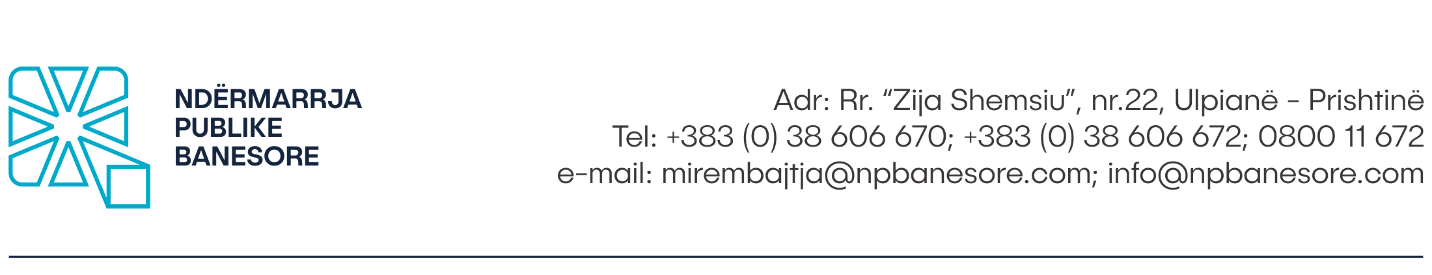 OBJAVAZa angažovanje na  poslu i specifične zadatkeNaziv: Ovlašćeni forenzički ekspert Period: 30 danaOdšteta: 1000 evra netoIzveštava: Glavnom službeniku za finansije i trezorSpecifikacija radnih zadataka:Da proceni konačnu cenu po m2 i ukupan trošak za ugovore o kupoprodaji nekretninaprije 1999. između JSP i trećih lica (ukupno 5 ugovora)Da utvrdi preostali dug izražen u Evrima za ugovore o kupoprodaji imovine između JSP i trećih lica na osnovu ugovorenih cenaDa konvertira preostali dug iz valute Jugoslovenskog Dinara u DM (Nemačku Marku) i iz DM u Evro, uzimajući u obzir sve uticajne faktore (vrednost novca u 	vremenu, istorijski trošak, razmjena valuta tokom godina, itd.) tokom godina od 	ugovorenog datuma do danasDa odredi kriterijume za objektivnu, merljivu, analitičku evaluaciju na osnovu primenljivih metoda i standarda, kao i u skladu sa najboljom praksom za takve finansijske proceneZa svaki procenjeni slučaj dostaviti posebnu ekspertizu sa obrazloženjem, zapečaćeno i potpisano najkasnije u roku od 30 kalendarskih dana od dana prihvatanja zadatkaPotrebne kvalifikacije:Univerzitetsko obrazovanje u oblasti finansija, računovodstva ili slično (poželjno postdiplomsko)Najmanje 5 godina radnog iskustva u oblasti finansija, računovodstva ili sličnoNajmanje 2 godine radnog iskustva kao licencirani sudski stručnjak u oblasti finansijskog veštačenjaPoznavanje srpskog jezika (poželjno)Poznavanje oblasti konvertiranja valuta (poželjno)Način konkurisanjaZainteresovani kandidati mogu dobiti zvaničan formular u kancelariji za Ljudske Resurse Javnog Stambenog Preduzeća ili ga preuzeti sa sajta na adresi: http://npbanesore.com/shpalljet mundësi punësimi/. Dokumentacija se može dostaviti u fizičkoj kopiji Sektoru za Ljudske Resurse na adresu ul. Zija Shemsiu br.22, Priština, da se prijavite putem zvanične e-pošte burimet.njerezore@npbanesore.com ili putem pošte.Kandidati koji konkurišu moraju da unesu tačnu adresu, kontakt telefon kao i e-mail adresu. Na intervju će biti pozvani samo izabrani kandidati.Uz prijavu se mora priložiti sledeće:CV (Europass ili slično)Univerzitetska diplomaDrugi dokazi za profesionalne sertifikateVažeća lična karta ili pasošReference ili drugi dokazi (ugovor o radu) za dokazivanje radnog iskustvaDokaz o važećoj licenci od Sudskog saveta KosovaPotvrda od suda da nije osuđivan pravosnažnom presudom u poslednjih 5 godina (takođe važi od E-Kosova)Način selekcije:- Izbor Konsultanta vršiće se na osnovu dokumentacije koju kandidati dostave i koja ispunjava uslove konkursa.Napomena: Prijave poslate poštom, na kojima se nalazi poštanski žig o dostavi izvršenoj posljednjeg dana roka za prijavu, smatraće se validnim i biće uzete u obzir ako stignu u roku od dva (2) dana. Prijave koje pristignu nakon ovog roka i one nepotpune u smislu odgovarajuće dokumentacije neće se razmatrati.NEKOMPLETNE PRIJAVE I DOKUMENTACIJA PREMA USLOVIMA NAVEDENIM U OVOJ OBJAVI KAO I ONE KOJE PRISTIGNU NAKON KONKURSNOG ROKA NEĆE SE RAZMATRATI.Oglas je otvoren od 15.02.2023 do 22.02.2023.Za detaljnije informacije možete nas kontaktirati u Odelenju za Ljudske Resurse Javnog Stambenog Preduzeća na br. telefon: 038 606 672.